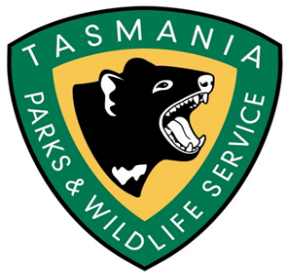 Department of Primary Industries Parks Water and EnvironmentSOUTH BRUNY NATIONAL PARK – CAPE BRUNY LIGHTSTATIONVOLUNTEER CARETAKER AND WEATHER OBSERVER 2018 19APPLICATION FORM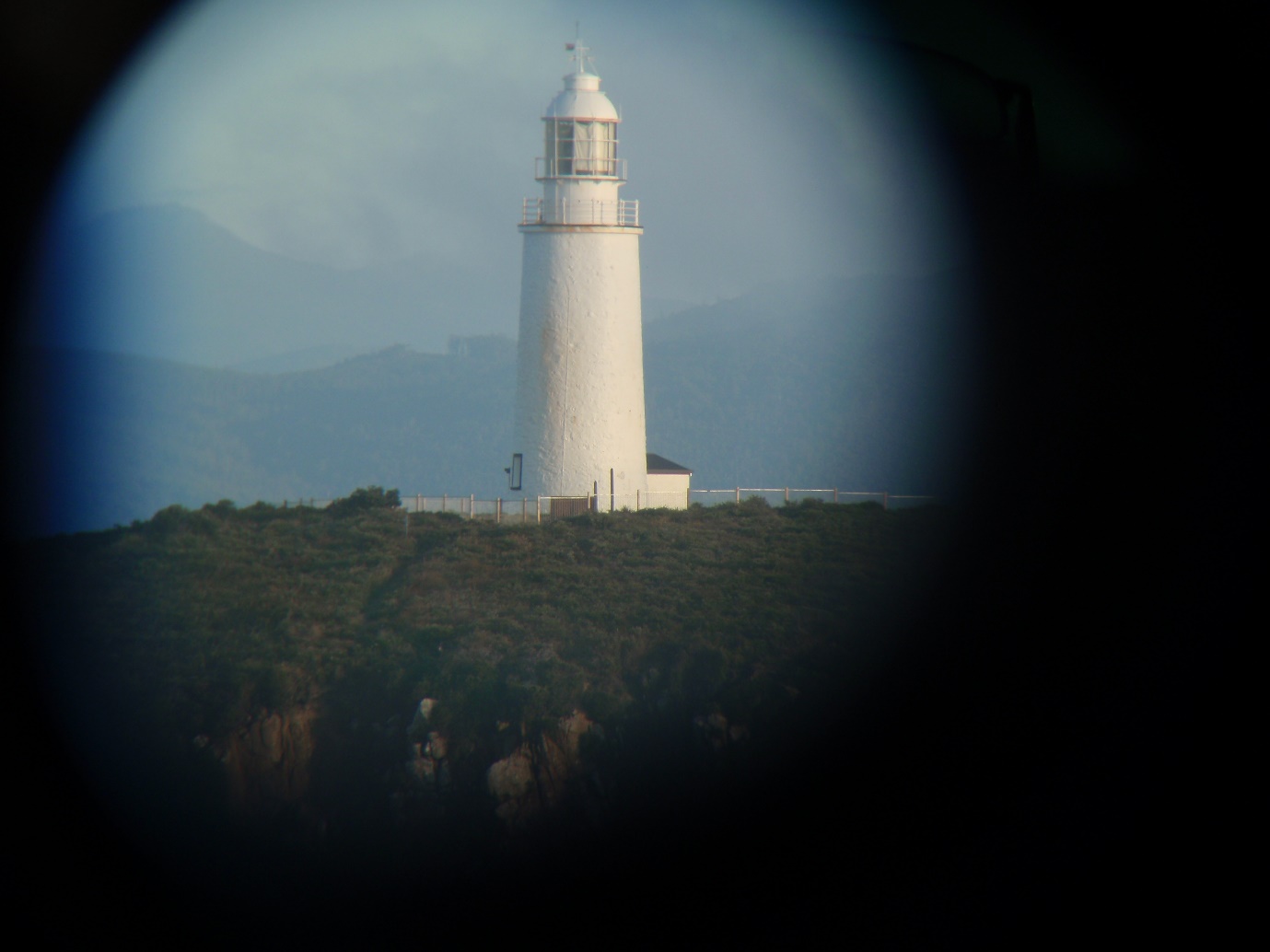 Each person or couple applying must complete an Application FormCouples please include comments from each of you in the Selection CriteriaVOLUNTEER 1Surname						Given Name/sAge last birthday					Preferred nameResidential address					PostcodePostal Address (Only if different)Phone: Home	Work	MobileEmail: WILDCARE 2018 19 membership number:VOLUNTEER 2Surname						Given Name/sAge last birthday					Preferred nameResidential address					PostcodePostal Address (Only if different)Phone: Home	Work	MobileEmail: WILDCARE 2018 19 membership number:EMERGENCY CONTACT DETAILSName						Relationship to personAddressPhone(s)PREFERRED SESSIONPlease number 1 – 3In order of preference or stipulate a specific session (s) that you are available for.All placements start in first week of month Exact day and date TBC’d with Rangers and Volunteers Preference  1 - 3October / November 2018 December 2018January 2019February 2019March 2019April / May 2019REFEREESPlease provide the details of two people who could comment on your suitability to undertake the type of volunteer activity requested. Name					Contact DetailsName					Contact DetailsPLEASE ADDRESS EACH OF THE FOLLOWING SELECTION CRITERIA 1.	Provide a brief outline of why you would enjoy living in a semi-remote location and any experience you have of a similar nature.2.	Provide evidence of your ability to communicate with the broad range of visitors expected at Cape Bruny and a little on how you will manage the rather large task of maintaining visitor services site and meeting and greeting a significant number of visitors each day.3.	Please tell us what it is you enjoy / know about the cultural and natural heritage of the Both the Cape Bruny Lightstation and the South Bruny National Park 4.	Describe what practical skills you would be able to apply on site. This might include, education, filming, interpretation, carpentry, house painting, plumbing, garden maintenance, relevant weather observation experience, maintenance of generators, brushcutter/mower etc.5.	Demonstrate ability to work in a team situation with Rangers.LEVEL 2/SENIOR FIRST AID CERTIFICATE (Desirable for at least one of the volunteers to be current Inductiobut not required)Do you hold a current First Aid Certificate?		Volunteer 1:  YES/NO	Expiry Date Volunteer 2: YES/NO      Expiry DateIf yes, please attach a copy of your current Workplace level 2 First Aid Certificate or equivalent with this application. MEDICAL DISCLOSUREThe Department of Primary Industries, Parks, Water and Environment values the safety and well-being of employees, volunteers and others with whom we have a relationship in our places of work.  We aim to minimise the risk of injury and ill health by providing safe workplaces. We aim to send everyone home safely.To assist the Department in this regard, applicants selected for the program will be asked to provide information giving details of any medical condition that, may impact on their capacity to undertake the duties expected or affect the safety of others. This form, must be completed before commencing duties and taken with you to the induction session at the Station. You will not be asked to complete this form if you are unsuccessful in your application. DISCLAIMERThe Department’s Personal Information protection policy ensures management of personal information is in accordance with the Personal Information Protection Act (2004).Do you consent to the Department using your personal information for the purposes for which it has been provided and for summarised general reporting on volunteering activities?	Yes		No		(please circle)Induction OnsiteBy completing this form, I agree to be available for an induction session at Cape Bruny on the day of commencing the placement or at another time arranged.  And also the 2 day BOM Weather Observation Training just prior to your placementThe Information provided is correct to the best of my knowledge:Signed 1 __________________________________ Date _________________Signed 2 __________________________________ Date _________________FORWARD COMPLETED APPLICATION by email TO:Parks and Wildlife Service Regional Volunteer Facilitator (South) Pip GowenE: pip.gowen@parks.tas.gov.au CLOSING DATE: Monday 17 September 2018 (9am)Thank you for your interest.  All applications will be acknowledged and applicants advised of the outcome of their application by Friday 21 September 2018 